Захоронение жителей д. Доскино, соженных немецко-фашистским захватчиками в 1943 г., на гражданском кладбище д. Косицкое.Показания свидетеля Егоровой А.О.  о расстреле жителей лесного лагеря в урочище Пандрино:"В 1947 году останки трупов жителей д. Доскино, убитых карателями в урочище Пандрино, перенесены на Косицкое кладбище и похоронены в братской могиле".В книге ещё есть пофамильный список (57 человек) жителей деревень Доскино, Торчиново и других Батецкого района Новгородской области, расстрелянных карателями ягдкоманды-38 в ноябре 1943 года в урочище Пандрино Источник: Петров М.Н. Тайная война на Новгородской земле. - Великий Новгород, 2005.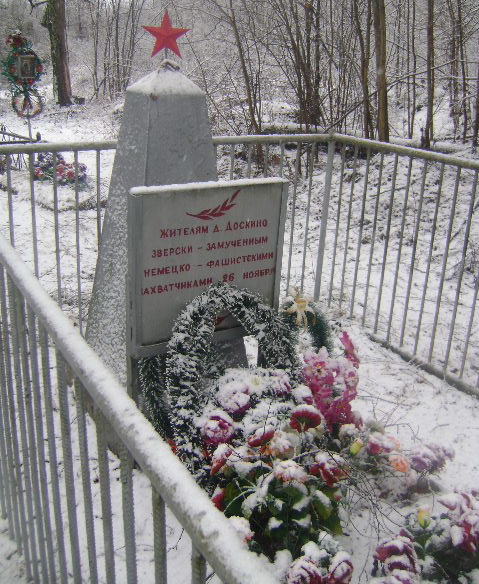 